Vraag aan jouw docent de handleiding om je portfolio aan te maken.Vul daarna enkele gegevens in.Sporten:Hobby’s:Cursussen: Werkervaring: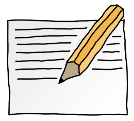 OPDRACHT 1.1: PortfolioVoornaam:Provincie:Land:Nationaliteit:Geslacht: BegindatumEinddatumSportVerenigingPlaatsOmschrijvingAantal uur per weekBegindatumEinddatumCursusInstellingPlaats30-09-201515-12-2015EHBOBasisschool de PolderhofOssBegindatumEinddatumFunctieBedrijfPlaats22-04-201704-05-2018Hulpje van mijn vaderKlussenteam Oss